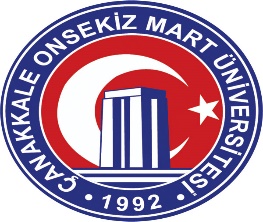 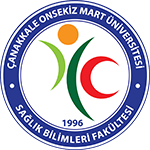 						   T.C.ÇANAKKALE ONSEKİZ MART ÜNİVERSİTESİ2022 YILI SAĞLIK BİLİMLERİ FAKÜLTESİ KURUM İÇ DEĞERLENDİRME RAPORU YÖNETİCİ ÖZETİFakültemiz kalite güvencesi faaliyetleri kapsamında 2022 yılı için Kurum İç Değerlendirme Raporu’nda fakülteye ait bilgiler kılavuza uygun ve yeterli düzeyde hazırlanmıştır. Raporun amacı, kapsamı, uygulama planı, ilgili fakülte ve bölümlerin tanıtıcı bilgileri, organizasyon şeması, fakülte ve bölümlerin tarihçesine yeterli düzeyde değinilmiştir. Her başlıkla ilgili yeterli sayıda kanıt yüklenmiştir. Fakültenin akademik kadrosu ve bu kadronun sahip olduğu güçlü yönlere değinilmiştir. Ders değerlendirme anketleri, öğrenci, akademisyen, idari personel memnuniyet anketleri, dış paydaş anketleri, stratejik plan izleme anketleri, kalite kültürü ve süreç liderliğini ölçmeye yönelik anketlerin 2023 yılında yapılması planlanmaktadır. Sonraki aşamada anket sonuçlarına ve paydaş geri bildirimlerine göre gerekli iyileştirmelerin gerçekleştirilmesi planlanmaktadır.Öğrencilere ait bilgiler kılavuza uygun ve yeterli düzeyde hazırlanmıştır. Fakülteye kabul edilen öğrenciler, bölümlerin kazandırmayı hedeflediği çıktıları (bilgi, beceri ve davranışları) öngörülen sürede edinebilecek altyapıya sahiptir. Seçmeli ders havuzu var olup geliştirilmesi planlanmaktadır. Fakülteye ait matbu sınav formu kullanılmaktadır. Öğrenciler ile ilgili kontrol listesinde yer alan maddeler bağlamında kısmen geliştirilmesi gereken hususlar bulunmakla birlikte bu maddeler yeterli düzeyde karşılanmaktadır. Bölümlerin amaçları ile ilgili maddeler yeterli bulunmakla birlikte dış paydaş anket çalışmaları yapılmalıdır. Eğitim programı müfredat güncellenmesi yapılmakta ve tespit edilen eksikler tamamlanmakta olup ilgili maddeler yeterli düzeydedir. Öğretim kadrosu, nicelik ve nitelik bakımından programların etkin bir şekilde yürütülmesini, değerlendirilmesini ve geliştirilmesini sağlayacak yeterliliktedir. Altyapı ve olanakları genel olarak karşılanmakta olmakla beraber laboratuvar ortamları geliştirilmelidir. Mali kaynakların artması ve iyileştirilmesi için üst birimle yazışmalar yapılmaktadır. Birimle ilgili oluşturulan organizasyon şemaları ve karar alma iş akış süreçleri oluşturulmuştur. Bu süreçlere ilişkin komisyonlar oluşturulmuştur. Bununla beraber organizasyon şemalarının gözden geçirilip güncellenmesi ve iyileştirilmesi gerekmektedir. Sürekli iyileştirme ve sonuç alanında PUKÖ döngüsü ve değerlendirme sistemi oluşturulmuş olmakla beraber iyileştirmeye yönelik daha fazla öneriye ve kanıta ihtiyaç duyulmaktadır.Prof. Dr. Ahmet ÜNVER  			    Dekan									            25.04.2023				      